附件 2：牡丹形象设计大赛技术工作文件一、技术描述形象设计师职业技能竞赛是指综合运用美发、美妆、服 饰搭配等方面的专业知识技能，根据赛事要求并结合模特实 际情况，完成服饰制作、发型、面部和整体造型以及外在形 象修饰美化的过程。 比赛中对选手的技能要求主要包括：服 饰搭配、发饰造型、专业化妆等服务，通过专业的人物形象 设计服务,使作品达到契合牡丹主题形象且具备一定的艺术 美感的目的。优秀的形象设计师应该具备高尚的职业道德、 良好的职业形象，真诚的服务态度和精益求精的专业精神； 掌握扎实的专业知识，并熟练应用发饰造型、化妆、服饰搭配、等专业技术。二、评判标准（ 一 ）比赛时间及具体内容说明（ 二）模块任务注意事项1.在每场比赛开赛前有 15 分钟交流时间，裁判小组组 织选手熟悉本场次竞赛模块和举手检查点，选手可在公开交流时间向裁判提问。2.竞赛模特均为女性模特，赛前根据各模块对模特的具体要求进行检查。3.模块任务说明中所有环节规定的计时时间均为规定的最少计时要求。4.所需工具产品准备及摆放时间自行安排。5.所需工具物品使用后需要清洁干净、消毒。6.裁判长及裁判可根据赛场或模特异常情况调整比赛评分要求，但必须提前告知所有选手。（三）牡丹形象设计比赛具体内容：比赛现场操作时间：60 分钟真人模特，要提交与主题风格相符的设计构思和设计 提案（附素描图片）及文字说明，可参照参考图，发型与发饰搭配突出设计风格。1.具有艺术美感的牡丹主题面部妆造。2.本场比赛要求选手设计与制作面部化妆（含彩绘）、发型、发饰等与人物形象和谐的整体造型，要被大众所欣赏和接受。3.本场比赛化妆现场操作，但对整体设计进行综合评分。4.模特面部不能有纹眉、纹眼线、纹唇线，不能嫁接睫毛， 比赛开始前不能粘美目贴。5.赛前可为模特穿好服装（服装由赛方统一提供），做好发型，戴好饰品，面部以下可以打好粉底。6.化妆工具：除喷枪、模板外，允许使用所有化妆工具，品牌不限。7.按照职业安全卫生标准要求准备工具、产品及工位。8.眼影用色不少于 3 个颜色。9.发型与发饰：发型需提前做好发型造型和服装穿搭，比 赛结束后再给 3 分钟整理服装和饰品。发型与服饰必须与中式装扮风格统一和谐。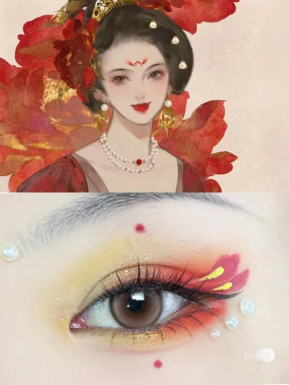 附：参考图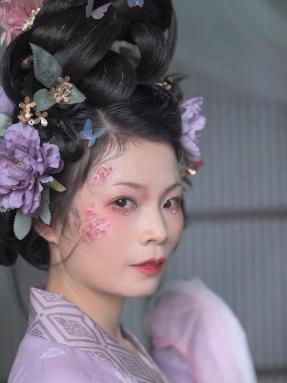 （四）分数权重（五）牡丹形象设计大赛评分标准（六）扣分注意事项：以下情况将被视为违规（以下列举适用于每一个模块客 观分，违规一项扣除相应分值，可在同项违规条例中反复扣除，但不可超出单项模块总客观分。 ）1．不可使用本文件要求中未涉及的材料、设备、器具、工具，或者附件。2．不允许损坏大赛组委会提供的所有设备设施，赛前检查所有电器以及设备设施，如有问题及时举手向裁判报备。3．如果选手竞赛期间上厕所或其他需求必须有专家陪 同，途中不能与任何人交谈（要举手示意裁判，并在竞赛时间内，不额外补时）。4．操作过程中如受伤必须立即停止操作，并举手示意 裁判，进行伤口处理，如未停止操作视为违规行为，处理伤口不给予加时。5． 竞赛区域不得跑动，在竞赛期间不可以到其他选手的工位。6．拔出电器插头时需保持手部干燥（注意捏住插头而不是电线）。7．竞赛开始之前以及结束后，所有工具应该是干净的，手推车 、工位整理有序。8．竞赛时间完成后，选手不能再触碰参赛作品。9．发生违规时，将按照测量打分要求扣相应测量分数， 权重取决于该模块的分值。每个项目都有一组测量打分裁判， 任何违规行为的判罚必须有至少两位裁判见证并同意，拍照片存档备查。分组赛场需完成内容时间牡丹形象设计大赛设计与制作面部化妆 （含彩绘） 、发型、发饰 饰等与人物形象和谐的整 体造型，要被大众所欣赏和接受。妆面制作时间 为 60 分钟，超时即为弃权。模块分数权重分数权重分数权重合计总分模块行为违规扣分项技术作品得分项巡游投票合计总分牡丹形象设计面 部装扮不超过 4 分70%30%100违规扣分项（详细违规准则见最后附页）总分得  分  项扣  分  项得       分扣分组（裁判）比赛规则违规：每一项次违规减去 1 分，可在反复违规 项上继续扣分，扣完为止。（扣分不得超过 4 分）裁判组 1纹眉、纹眼线、纹唇线（各减去 1 分）裁判组 1睫毛嫁接、提前粘美目贴（各减去 1分）裁判组 1面部化妆、发饰造型---不符合比赛主题要求（扣分不得超过 4 分）裁判组 1违规扣分总计不得超过 10 分技术作品得分项（裁判组）粉底;厚薄均匀，颜色自然柔和，皮肤质感细腻。10裁判组 1修容：厚薄均匀自然，有立体感。5裁判组 2腮红：晕染均匀自然，位置准确对称。5裁判组 3眼妆： 眼影比例，结构，色彩左右对称；晕染均匀，过渡自然，干净。5裁判组 4眼线：干净流畅。5裁判组 4睫毛：对称、干净，卷翘弧度自然，粘合牢固，假睫毛贴近真睫毛底线。5裁判组 4眉毛：适合脸型；对称、干净；眉型自然流畅，虚实过渡自然，有立体感。5裁判组 2唇妆：均匀、平衡、整洁干净，唇线清晰流畅，形状自然，色彩饱满立体。5裁判组 3妆面：干净对称牢固，化妆技巧突出特点。5裁判组 2色彩：搭配合理，层次过渡衔接自然。5裁判组 3五官：轮廓清晰， 比例均匀，妆面设计与整体设计意图吻合。5裁判组 1发型：根据模特自身条件及场合需要设计合理，有美感。10裁判组 5饰品：根据模特自身条件及场合需要搭配和谐。10裁判组 5整体：构思新颖，艺术性与牡丹主题相契 合；妆面、色彩、发型、发饰等搭配符合 大众对艺术美学的审美需求，注重整体效果，个性特点鲜明。10裁判组 5技术作品总计得分90形象设计创意分数整 体 设 计（裁判组）手绘设计稿和文案与作品的契合度10裁判组 1总分10